La présente convention engage le doctorant à définir son projet au sein de la structure d’accueil afin de tirer le meilleur profit de son séjour scientifique.Il a été convenu ce qui suitArticle 1 Objet de la conventionLa présente convention a pour objet l’accueil du doctorant au sein du Laboratoire / Unité / Centre de recherche  en tant que chercheur visiteur.Le doctorant aura comme encadrant Mr. / Mme. ….. Pr./ MC. En (discipline), membre de l’organisme d’accueil précité.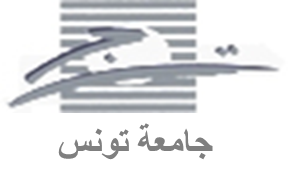 Article 2  Durée du séjour scientifiqueLe séjour scientifique du doctorant au sein de la structure d’acceuil  de recherche    est prévue du  ../../2019 au  ../../ 2019Article 3 – MissionLe doctorant a pour mission de réaliser des travaux de recherche qui s’inscrivent dans le cadre de la préparation de sa thèse de doctorat dont l’intitulé est : « ……………………………………………………………………………………………………….. ».Durant la période d’accueil, le doctorant exécutera le plan de travail suivant :Le doctorant bénéficiera de l’encadrement au sein de l’organisme d’accueil et aura accès aux services de documentation.Article 4 Modalités financières et matériellesPour financer son séjour dans l’organisme d’accueil, le doctorant peut solliciter une bourse d’alternance auprès de son université d’origine.Article 5 – DisciplineLe doctorant reste sous l’autorité hiérarchique de sa structure de recherche d’origine et donc soumis aux règles de discipline de celle-ci. En cas de comportement fautif, sa structure de recherche sera informée par l’organisme d’accueil, la faute étant un motif de résiliation de la présente convention.Article 6 – Confidentialité et propriété des travaux de rechercheLe doctorant s’engage à respecter la confidentialité de tous les documents et informations scientifiques ou de toute autre nature auxquels il aura accès pendant son activité à la structure d’accueil. Il en est de même notamment pour tous les secrets de fabrication de matériels, de procédés, inventions, susceptibles ou non d’être brevetables.Tout projet de publication ou de divulgation portant sur des travaux effectués dans la structure d’accueil doit préalablement être soumis à l’encadrant tunisien et à l’encadrant de la structure d’accueil. Ces derniers doivent donner leur accord par écrit avant la mise en public du travail. Dans le cas où les résultats des travaux menés par le doctorant au sein de la structure d’accueil relèveraient d’une activité inventive propre et seraient susceptibles d’être valorisés, les parties s’entendent à signer un accord spécifique.Convention d’accueilpour un doctorant de l’Université de Tunis -  2020Partie tunisiennePartie tunisiennePartie d’accueilLaboratoire / Unité de recherche  Désignation + AdresseReprésentée par son directeur, Mr. / Mme. Laboratoire / Unité de recherche  Désignation + AdresseReprésentée par son directeur, Mr. / Mme.  Laboratoire / Unité / Centre de recherche  Désignation + AdresseReprésenté(e) par son directeur, Mr. / Mme. DoctorantDoctorantDoctorantNom et Prénom Numéro de la C.I.N.Numéro du passeportTéléphone e-mailAnnée d’inscriptionEtablissementEcole doctoraleSpécialité Plan de travail pour la période du …/2019 au …/20191)2)3).
.
.L’encadrant tunisienL’encadrant dans la structure de recherche d’accueilLe directeur de la structure de recherche tunisienneLe directeur de la structure de recherche d’accueilLe doctorant